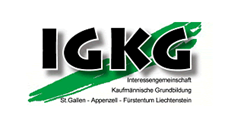 Überbetriebliche Kurse (üK) 
für Kaufleute in der Branche Dienstleistung & AdministrationDie IGKG St. Gallen-Appenzell-Fürstentum Liechtenstein ist Ihr Ansprechpartner für alle Informationen rund um die kaufmännische Ausbildung in der Branche Dienstleistung & Administration. Hier können Sie sich einen Überblick über die Informationsangebote und wichtigsten Ansprechpersonen verschaffen.www.igkg-sg.chEin Besuch auf unserer informativen Website lohnt sich immer. Auf www.igkg-sg.ch erhalten Sie alle wichtigen Informationen rund um die Ausbildung der Kaufmänner/Kauffrauen EFZ in den Kantonen St. Gallen, Appenzell und dem Fürstentum Liechtenstein.Anmeldemaske für den Newsletter der IGKG St. Gallen-Appenzell- Fürstentum Liechtenstein. Registrieren Sie sich einmalig für diesen Service und Sie erhalten regelmässig aktuelle Informationen rund um die kaufmännische Ausbildung.Alle relevanten Informationen zur Bildungsverordnung 2012 und entsprechende LinksLinks für Bestellungen (Lern- und Leistungsdokumentation etc.)Ük-Zeitfenster und Ük-Kursprogramm Ihrer LernendenAbgabetermine für ProzesseinheitenAdressen der ük-Leiter, der ük-Kommission und anderer OrganeKursordnung für überbetriebliche Kurse der IGKG SG-AR-AI-FLWeiterbildungsangebote für Berufsbildner und Praxisausbildner und vieles mehr.Bitte besuchen Sie auch die Website der IGKG Schweiz mit vielen nützlichen Hinweisen. Der Inhalt der Website wurde mit Sorgfalt erstellt und wird regelmässig überprüft. Falls Sie die gewünschte Auskunft auf der Website nicht erhalten, so sind wir dankbar für Ihre Rückmeldung kkreienbuehl@zbw.ch.Eine neue Bildungsverordnung für Kaufleute wurde eingeführtPer Lehrbeginn im Sommer 2012 ist die neue Bildungsverordnung in Kraft getreten. Die Neuerungen in der betrieblichen Ausbildung betreffen Änderungen bei den Leistungszielen, den Arbeits- und Lernsituationen (ALS) und den Prozesseinheiten (PE). Auch die überbetrieblichen Kurse wurden zeitlich und inhaltlich neu strukturiert. Auf unserer Homepage finden Sie alle notwendigen Informationen, damit Sie als BerufsbildnerIn gut informiert die Ausbildung Ihrer Lernenden planen können. Beachten Sie unbedingt die Zeitfenster der überbetrieblichen Kurse bei der Ferienplanung Ihrer Lernenden oder Ihres Lernenden, denn überbetriebliche Kurse können auch in den Schulferien stattfinden.Unsere Empfehlung	
Abonnieren Sie den Newsletter der IGKG St. Gallen-Appenzell-Fürstentum Liechtenstein. So erhalten Sie automatisch alle News und Informationen rund um die kaufmännische Lehre. Bei administrativen Fragen vor, während und nach überbetrieblichen Kursen wenden Sie sich bitte an die folgenden Personen:Für Ihre Fragen betreffend Kursinhalten, des Kursablaufs, weitere Auskünfte und Anregungen wenden Sie sich bitte an: Reto Coduri, Fachverantwortlicher für die überbetrieblichen Kurse der dreijährigen beruflichen Grundbildung (BOG) und Büroassistenten (EBA) im Lehrbetrieb, 
Tel: 079 424 48 64	
Kitty Kreienbühl-Lotz, Lehrgangsleiterin für die überbetrieblichen Kurse am ZbW und Fachverantwortliche für die überbetrieblichen Kurse der schulisch organisierten Grundbildung (SOG) im Praktikumsbetrieb, Tel: 071 313 40 90	 
(jeweils am Donnerstag)Zentrum für berufliche Weiterbildung (ZbW), Gaiserwaldstrasse 6, 9015 St. Gallen
Telefon: 071 313 40 40, Fax: 071 313 40 00Die gesamte Kursverantwortung am Zentrum für berufliche Weiterbildung trägt Dr. Andreas Schubiger, Rektor, Tel: 071 313 40 61, aschubiger@zbw.ch.
Für Auskünfte über Adress- und Funktionsänderungen im Betrieb, Passwort Datenbank, Korrektur Stammdaten für Datenbank, Auskunft bei rechtlichen Fragen etc. wenden Sie sich bitte an das 

Amt für Berufsbildung des Kantons St. Gallen
Benno Keller, Davidstrasse 31, 9001 St. Gallen, Tel: 058 229 20 86, Benno.Keller@sg.ch


Frau
Sara BlättlerTel: 071 313 40 50 
(Dienstag und Donnerstag)Mail: sblaettler@zbw.chVerantwortlich für die überbetrieblichen Kurse derdreijährigen beruflichen Grundbildung (BOG) im LehrbetriebWirtschaftsmittelschulen des Kantons St. GallenKantonsschule TrogenHandelsschule Minerva (SOG)United school of sports (SOG)Büroassistenten EBAFrau
Liane MeisterTel: 071 313 40 21Mail: lmeister@zbw.chschulisch organisierten Grundbildung (SOG) an privaten Handelsschulensowie Auskunftsstelle und Administration der Kursangebote für Berufsbildner